MTA-planen henviser til NVE sine veiledere:«Brosjyre om fugl og kraftledninger 2011»«Landskapstilpasset mastedesign 9/2009»«Kamuflering av kraftledninger 4/2008»Disse finnes under NVE sine hjemmesider:http://www.nve.no/no/Konsesjoner/Nett/Kraftledninger-og-transformatorstasjoner/Fagrapporter-og-relevante-lenker/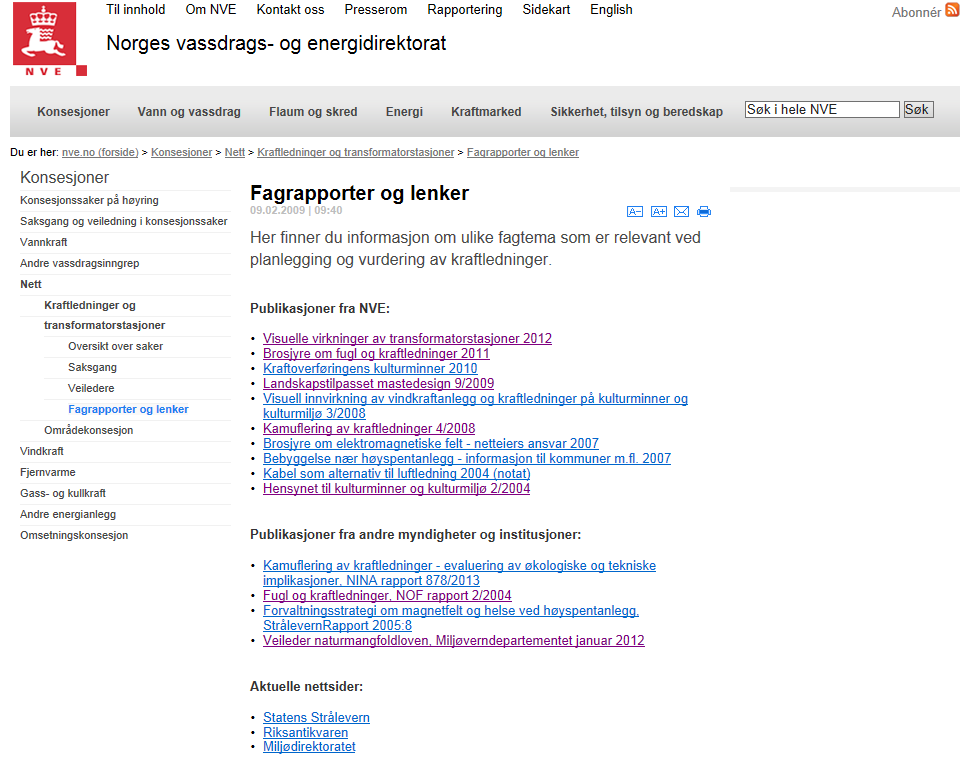 